Publicado en Bilbao el 01/03/2024 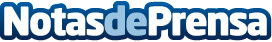 Euskalan renueva su página web para afianzar la unión con sus clientesLa renovación del sitio web de Euskalan evidencia su sólida dedicación a la rehabilitación integral, mejora de la eficiencia energética y restauración de edificiosDatos de contacto:Manuel MontanerMARKETING MERCADOTECNIA SL976 071 031Nota de prensa publicada en: https://www.notasdeprensa.es/euskalan-renueva-su-pagina-web-para-afianzar Categorias: Nacional Inmobiliaria Finanzas Comunicación Marketing País Vasco Patrimonio Arquitectura Digital Actualidad Empresarial http://www.notasdeprensa.es